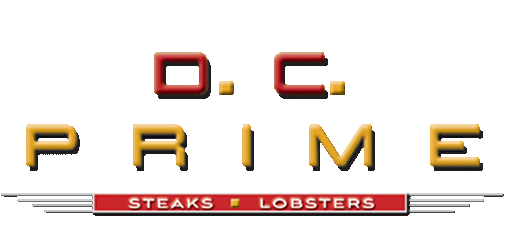 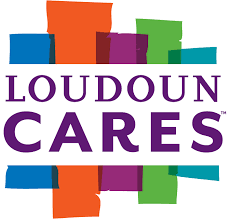 2022 Sponsorship LevelsTitle Sponsor / $10,000Welcome Event Banner with Company LogoExclusive 1st Hole Sponsorship SignageSpecial Recognition in all Public Relations / Social MediaOpportunity to Include information/swag in all Player Welcome Bags3 Foursomes (12 golfers)Banner Sponsor / $5,000 Exclusive 18th Hole Sponsorship Company logo on Welcome and event BannersOpportunity to Include information/swag in all Player Welcome BagsRecognition on Social Media2 Foursomes (8 golfers)Memento Sponsor / $3,000Sponsor Name / Logo Imprinted on Main Memento Along with Tournament LogoExclusive Hole Signage (Signature Hole)1 Foursome (4 golfers)Golf Ball Sponsor / $2,500 Sponsor Name / Logo Imprinted on Golf Balls Presented to all Participants1 Foursome (4 golfers)Hole-In-One Sponsor / $2,500Exclusive Signage at the Hole-in-One Contest Opportunity to Include information/swag in all Player Welcome Bags1 Foursome (4 golfers)Cannon Sponsor / $2,500Exclusive signage and table at Cannon hole (Hole #3 – Signature Hole)Include information/swag in all Player Welcome Bags1 Foursome (4 golfers)Beverage Cart – Drink Sponsor / $2,000Signage at Drink Station before event and on all Beverage CartsSignage and Recognition at Banquet1 Foursome (4 golfers)Prime Sponsor / $1,500 Tee and Green Signage at exclusive holeKeepsake Embroidered Golf Flag to be displayed at holeOpportunity to Include information/swag in all Player Welcome Bags1 Foursome (4 golfers)Golf Hole Sponsor / $1,000 Tee and Green Signage at designated holeOpportunity to Include information/swag in all Player Welcome Bags1 Foursome (4 golfers)Golf Foursome / $75018 Holes of Golf for 4 PlayersEvent Mementos & Player Welcome BagsIndividual Golfer / $19518 Holes of Golf for 1 Player Event Mementos & Player Welcome BagsCourse Sponsor / $250Signage on the course